Aan het College van B&W van Leidschendam- VoorburgPostbus 10052260 BA Leidschendam							Leidschendam, 16 januari 2024Geacht College,Uit de pers vernamen wij dat in februari en maart de tunnel van de N14 een aantal maanden voor onderhoud wordt afgesloten. Dat gebeurt op doordeweekse dagen, in het weekeinde blijft de tunnel open om het bezoek aan het winkelcentrum The Mall of the Netherlands te faciliteren.In de berichtgeving wordt vermeld dat deze geslotenstelling/openstelling is gekozen na overleg met betrokkenen. Met welke direct betrokken bewoners van het Damcentrum heeft dit overleg plaats gevonden? Het zal u bekend zijn dat het Damcentrum geen doorgaande wegen kent; immers, in het bestemmingsplan zijn de wegen bestemd als buurtontsluitingswegen. Dergelijke wegen zijn landelijk genormeerd op basis van SWOV richtlijnen en jurisprudentie van de RvS voor een belasting van 5000 tot 6000 motorvoertuigen per dag. Het zal u ook bekend zijn dat desondanks door uw College wordt gedoogd dat er omstreeks 9000 voertuigen per dag door het centrum passeren. De gevolgen daarvan op het vlak van verkeersonveiligheid, geluidsoverlast en gezondheid door luchtverontreiniging tasten door uw gedogen de leefbaarheid van de buurt vergaand aan. Dit blijkt alleen al uit de cijfers die te vinden zijn in de gemeentelijke wijkatlas. Maar de problemen zijn ook op andere wijze in de afgelopen jaren, gekwantificeerd en gekwalificeerd, onder uw aandacht gebracht; meest recent, op 6 juni, bood de Gemeenteraad aan een vertegenwoordiging van het “Sluisgebied” een vol uur de gelegenheid al deze aspecten met cijfermatige onderbouwing uit een te zetten.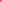 Wij verzoeken uw College dringend om bij het afsluiten van de tunnel geen verkeersmaatregelen te nemen voor omleiding van het gemotoriseerde verkeer door de Dorpskern van Leidschendam, met name de Nieuwstraat, Sluisbrug en Damplein, Damlaan en Zaagmolenstraat.Het Damcentrum kent juridisch geen doorgaande wegen en heeft helaas zeer frequent, bijna dagelijks, te maken met overlast door sluipverkeer waar door het ondernemingsklimaat is verslechterd. Dit blijkt o.a. uit de toename in leegstand van winkelpanden -bijvoorbeeld op en om het Damplein. Zelfs in die mate dat media in bredere zin hier aandacht aan beginnen te schenken.Wij verzoeken u ons per omgaande te berichten of uw college met onze situatie, eisen en uitgesproken mening rekening heeft gehouden.Met vriendelijke groet,